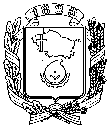 АДМИНИСТРАЦИЯ ГОРОДА НЕВИННОМЫССКАСТАВРОПОЛЬСКОГО КРАЯПОСТАНОВЛЕНИЕ28.05.2019                                  г. Невинномысск                                         № 777Об утверждении порядка содержания и  деятельности муниципальных общественных кладбищ, на территории муниципального образования города Невинномысска Ставропольского краяВ соответствии с Федеральным законом от 12 января1996 года № 8-ФЗ «О погребении и похоронном деле», Законом Ставропольского края от         08 июня 2015 г. № 62-кз «О некоторых вопросах погребения и      похоронного дела в Ставропольском крае», Порядком организации ритуальных услуг и содержания мест захоронения на территории города Невинномысска, утвержденным  решением Думы города Невинномысска от  27 февраля 2019 г. № 366-44 «Об утверждении Порядка организации ритуальных услуг и содержания мест захоронения на территории города Невинномысска», Уставом муниципального образования города Невинномысска Ставропольского края, постановляю:1. Определить управление жилищно-коммунального хозяйства администрации города Невинномысска уполномоченным органом в сфере погребения и похоронного дела. 2. Утвердить Порядок содержания и деятельности муниципальных общественных кладбищ на территории муниципального образования города Невинномысска Ставропольского края, согласно приложению  к настоящему постановлению.3. Признать утратившим силу постановление главы администрации      г. Невинномысска Ставропольского края от 12.04.96  № 454 «О погребении и похоронном деле в городе».4. Опубликовать настоящее постановление в газете «Невинномысский рабочий» и разместить на официальном сайте администрации города Невинномысска в информационно - телекоммуникационной сети «Интернет».5. Контроль за исполнением настоящего постановления возложить на заместителя главы администрации города, руководителя управления жилищно-коммунального хозяйства администрации города Невинномысска Полякова Р.Ю.Глава города НевинномысскаСтавропольского края                                                                    М.А. МиненковПриложениек постановлению администрациигорода Невинномысска28.05.2019 № 777ПОРЯДОКсодержания и деятельности муниципальных общественных кладбищ на  территории муниципального образования города Невинномысска Ставропольского края1. Общие положения1.1. Настоящий Порядок содержания и деятельности муниципальных общественных кладбищ на территории муниципального образования города Невинномысска Ставропольского края (далее - Порядок) разработан в соответствии с Федеральным законом от 12.01.1996 № 8-ФЗ «О погребении и похоронном деле», Федеральным законом от 06.10.2003 № 131-ФЗ «Об общих принципах организации местного самоуправления в Российской Федерации», Постановлением Главного государственного санитарного врача Российской Федерации от 28.06.2011 № 84 «Об утверждении СанПиН 2.1.2882-11 «Гигиенические требования к размещению, устройству и содержанию кладбищ, зданий и сооружений похоронного назначения»  (далее – СанПиН), Законом Ставропольского края от 08.06.2015 № 62-кз «О некоторых вопросах погребения и похоронного дела в Ставропольском крае», Уставом муниципального образования города Невинномысска, решением Думы города Невинномысска Ставропольского края от 27 февраля 2019 г. № 366-44 «Об утверждении Порядка организации ритуальных услуг и содержания мест захоронения на территории города Невинномысска», иными нормативными правовыми актами в сфере погребения и похоронного дела и определяет основные требования к обустройству мест погребения и устройству мест захоронения, предоставлению мест для погребения (подзахоронения), содержанию мест захоронения и надмогильных сооружений, посещению муниципальных общественных кладбищ (далее – общественные кладбища), движению транспортных средств по территории общественных кладбищ на территории города Невинномысска.1.2. Уполномоченный орган администрации города Невинномысска в сфере погребения и похоронного дела (далее соответственно – уполномоченный орган, город):координирует деятельность юридических лиц и индивидуальных предпринимателей, осуществляющих предпринимательскую деятельность в сфере погребения и похоронного дела в городе;ведет учет общественных кладбищ, расположенных на территории города;осуществляет регистрацию (перерегистрацию) всех захоронений, произведенных на территории общественных кладбищ;предоставляет места захоронений, выдает удостоверения о захоронении; осуществляет иные полномочия в сфере погребения и похоронного дела в соответствии с федеральным законодательством, законодательством Ставропольского края и муниципальными правовыми актами города. 1.3. Виды захоронений на общественных кладбищах:одиночные захоронения - места захоронения, предоставляемые на территории общественных кладбищ для погребения умерших, не имеющих супруга, близких родственников, иных родственников либо законного представителя умершего, а также умерших, личность которых не установлена органами внутренних дел; родственные захоронения - места захоронения, предоставляемые на территории общественного кладбища для погребения умершего таким образом, чтобы гарантировать погребение на этом же участке земли умершего супруга или близкого родственника;семейные (родовые) захоронения - участки земли на общественных кладбищах, предоставленные на платной основе для погребения третьего и последующих умерших родственников;почетные захоронения – места погребения на общественном кладбище для погребения граждан, имеющих заслуги перед Российской Федерацией, Ставропольским краем.1.4. Требования настоящего Порядка являются обязательными для соблюдения  уполномоченным органом, а также юридическими лицами и индивидуальными предпринимателями, осуществляющими деятельность в сфере погребения и похоронного дела на территории города, гражданами.1.5. Понятия и термины, применяемые в настоящем Порядке, применяются в том значении, в каком они используются в действующих нормах законодательства, регулирующих деятельность в области погребения и похоронного дела.2. Устройство общественных кладбищ2.2. Устройство общественных кладбищ должно осуществляться в соответствии с законодательством в области градостроительной деятельности и санитарно-эпидемиологическими правилами и нормами.2.1. Территория общественного кладбища подразделяется на следующие функциональные зоны:входную, административно-хозяйственную, зону захоронений.2.2. У главного входа на общественное кладбище устанавливается стенд с указанием названия общественного кладбища, адреса и контактного телефона уполномоченного органа, года основания общественного кладбища, режима его работы, плана общественного кладбища. На плане общественного кладбища обозначаются основные зоны, здания и сооружения, участки (кварталы) захоронений.2.3. Административно-хозяйственная зона располагается рядом с входной зоной.2.4. Во входной зоне размещаются стоянки автотранспорта.2.5. Зона захоронений является основной функциональной частью общественного кладбища и делится на участки (кварталы).2.6. Не допускается устройство захоронений с нарушением установленной планировки общественного кладбища, в том числе между местами захоронений, на обочинах дорог, в разрывах между могилами, в проходах, в санитарно-защитной зоне объектов похоронного назначения. 2.7. Запрещается самовольное занятие земельных участков и их использование для устройства могил как непосредственно при осуществлении захоронения умершего, так и под будущие захоронения.2.8. В зоне захоронений общественных кладбищ предусматриваются обособленные земельные участки (зоны) для:одиночных захоронений умерших, не имеющих супруга, близких родственников, иных родственников либо законного представителя;одиночных захоронений умерших, личность которых не установлена органами внутренних дел в определенные законодательством сроки (далее - неопознанные умершие);родственных захоронений, специально созданных благоустроенных мест родственных захоронений, а также погребения умерших одной веры;семейных (родовых) захоронений;почетных захоронений.3. Места захоронения3.1. Места для захоронений на общественных кладбищах предоставляются уполномоченным органом.3.2. Размер места для захоронения составляет:2,0 м. х 1,0 м. (длина, ширина) - для одиночного захоронения;2,5 м. х 3,0 м. (длина, ширина) - для родственного захоронения;	3,0 м. х 3,0 м. (длина, ширина) - для почетного захоронения;1,0 м. х 1,0 м. (длина, ширина) - для захоронения урны с прахом.3.3. При устройстве могил для захоронения гроба с телом умершего глубина могилы определяется в зависимости от характера грунта и уровня стояния грунтовых вод. Длина могилы должна быть не менее 2 метров, ширина - 1 метр, глубина - не менее 1,5 метра. Во всех случаях отметка поверхности дна могилы должна быть на 0,5 метра выше уровня стояния грунтовых вод. При захоронении умерших детей размер могилы может быть уменьшен по длине и ширине. Расстояние между могилами на предоставленном участке захоронения должно быть не менее 0,5 метра по длинной стороне. Ширина разрывов (проход) между местами захоронения не может быть менее 0,5 метра.Лицо, взявшее на себя обязанность осуществить погребение умершего производит устройство могилы на общественном кладбище только после оформления документов и внесения записи в книгу регистрации захоронений (перезахоронений).3.4. Ритуальный регистрационный знак следует располагать высотой не менее 0,5 м. от поверхности земли. Лицо, ответственное за захоронение, обязано обеспечить сохранность регистрационного знака.3.5. Высота надмогильной насыпи не должна превышать 0,3-0,5 метра над поверхностью земли, ширина не должна превышать 1 метра.3.6. Производить захоронения на закрытых кладбищах запрещается, за исключением захоронения урн с прахом после кремации в родственные могилы, в колумбарные ниши (при наличии таковых), а также погребения на территории родственных, семейных (родовых) захоронений.3.7. Место для одиночного захоронения предоставляется уполномоченным органом, в день обращения специализированной службы по вопросам похоронного дела с заявлением о предоставлении места для одиночного захоронения, по форме согласно приложению 1 к настоящему Порядку. К заявлению прилагается копия свидетельства о смерти, выданного органом записи актов гражданского состояния.В случае если место для одиночного захоронения предоставляется для погребения неопознанных умерших, дополнительно к заявлению прилагается копия документа, подтверждающего согласие органов внутренних дел на погребение указанных умерших.3.8. В случае появления близких родственников, иных родственников, на основании их письменного обращения и предоставления документов, подтверждающих родственные отношения, уполномоченным органом выдается удостоверение о захоронении лица по форме согласно приложению 2 к настоящему Порядку, с последующей возможностью погребения родственника в данную могилу с соблюдением СанПиН.3.9. В случае установления личности неопознанного умершего, захороненного на общественном кладбище, эксгумация и перезахоронение его останков осуществляется специализированной службой на основании письменного обращения близких родственников, иных родственников в уполномоченный орган. К заявлению прилагаются протокол опознания умершего, копии документов, подтверждающие родственные связи с умершим, а также заключение территориального органа федерального органа исполнительной власти, уполномоченного осуществлять санитарно-эпидемиологический надзор, об отсутствии особо опасных инфекционных заболеваний. 3.10. Место для родственных захоронений предоставляется уполномоченным органом в день обращения лица, взявшего на себя обязанность осуществить погребение умершего с заявлением, по форме согласно приложению 3 к настоящему Порядку. К заявлению прилагается копия свидетельства о смерти, выданного органом записи актов гражданского состояния, при захоронении урны с прахом дополнительно к заявлению прилагается копия справки о кремации.3.11. В случае, если заявление подается представителем лица, взявшего на себя обязанность осуществить погребение умершего, то к указанному заявлению прилагается также доверенность, подписанная лицом, ответственным за захоронение на совершение действий, связанных с предоставлением места для родственного захоронения. 3.12. Место под почетное захоронение предоставляется уполномоченным органом в день обращения лица, взявшего на себя обязанность осуществить погребение умершего, с заявлением по форме согласно приложению 3 к настоящему Порядку. К заявлению прилагается копия свидетельства о смерти выданного органом записи актов гражданского состояния, ходатайство заинтересованных лиц или организаций, при обосновании и подтверждении заслуг умершего перед Российской Федерацией, Ставропольским краем.3.13. На местах почетных захоронений подзахоронение не допускается.3.14.	При предоставлении места для родственного захоронения, почетного захоронения  выдается удостоверение о захоронении по форме согласно приложению 2 к настоящему Порядку.3.15. Выдача разрешения на подзахоронение на месте родственных, семейных (родовых) захоронений на общественных кладбищах, осуществляется уполномоченным органом. 3.16. Для подзахоронения на месте родственных, семейных (родовых), захоронений предоставляются следующие документы:1) заявление о выдаче разрешения на подзахоронение по форме согласно приложению 4 к настоящему Порядку;2) удостоверение о захоронении;3) копия паспорта или иного документа, удостоверяющего личность заявителя, ответственного за захоронение;4) доверенность, подписанная лицом, ответственным за захоронение на совершение действий по получению разрешения на подзахоронение, в случае, если заявителем является представитель лица, ответственного за захоронение, а также копия паспорта или иного документа, удостоверяющего личность представителя; 5) копия свидетельства о смерти, выданного органом записи актов гражданского состояния;6) копия справки о кремации (при захоронении урны с прахом после кремации);7) копии документов, подтверждающих семейную, родственную связь умершего с лицом, ответственным за семейное (родовое) или родственное захоронение.3.17. Подзахоронение в могилу разрешается по истечении кладбищенского периода (времени разложения и минерализации тела умершего) с момента предыдущего захоронения, который составляет 20 лет. Подзахоронение урны с прахом после кремации осуществляется независимо от срока, прошедшего с момента последнего захоронения.3.18. Место проведения захоронения (подзахоронения) на предоставленном участке для захоронения определяет уполномоченный орган. Самовольное захоронение на общественных кладбищах запрещается.3.19. Эксгумация останков умерших на общественных кладбищах, с целью их перезахоронения на ином месте разрешается на основании письменного обращения лица, ответственного за захоронение, в уполномоченный орган, при наличии заключения территориального органа федерального органа исполнительной власти, уполномоченного осуществлять санитарно-эпидемиологический надзор, об отсутствии особо опасных инфекционных заболеваний.3.20. Эксгумация останков умерших производится специализированной службой в соответствии с требованиями, установленными действующим законодательством.3.21. Изъятие урн с прахом из мест захоронений на объектах похоронного назначения, находящихся в ведении уполномоченного органа, с целью последующего перезахоронения на ином месте производится с разрешения уполномоченного органа по обращению лица, ответственного за захоронение и оформляется соответствующей записью в книге учета захоронений и в удостоверении на захоронение.4. Регистрация (перерегистрация) захоронений4.1. Каждое захоронение, произведенное на территории общественного кладбища, регистрируется уполномоченным органом в книге регистрации захоронений (перезахоронений). Запись о регистрации захоронения вносится в удостоверение о захоронении.4.2. Книга регистрации захоронений (перезахоронений) ведется по установленной форме, утвержденной приказом министерства жилищно-коммунального хозяйства Ставропольского края от 11.04.2016 № 114 «Об утверждении образца книги регистрации захоронений (перезахоронений)». 4.3. Перерегистрация захоронения носит заявительный характер и осуществляется уполномоченным органом в день обращения на основании заявления (по форме согласно приложению 5 к настоящему Порядку) с указанием причин перерегистрации. К заявлению прилагаются:1) удостоверение о соответствующем захоронении;2) копия паспорта или иного документа, удостоверяющего личность заявителя, ответственного за захоронение (с представлением подлинника для сверки);3) доверенность, подписанная лицом, ответственным за захоронение на совершение действий по перерегистрации захоронения, копия паспорта представителя (с представлением подлинника для сверки) в случае, если заявление подается представителем лица, ответственного за захоронение;4) копия паспорта или иного документа, удостоверяющего личность лица, на которое осуществляется перерегистрация захоронения (с представлением подлинника для сверки);5) копии документов, подтверждающие факт родства с лицом, ответственным за захоронение, либо захороненным, если производится перерегистрация родственных и семейных (родовых) захоронений.4.4. Споры, возникающие в связи с перерегистрацией захоронений, разрешаются в судебном порядке.4.5. При перерегистрации захоронений уполномоченным органом вносятся соответствующие изменения в книгу регистрации захоронений (перезахоронений) и в удостоверение о захоронении.5. Надмогильные сооружения (надгробия), ограждение мест захоронения5.1. Надмогильные сооружения (надгробия) - памятные сооружения, устанавливаемые на могилах: памятники, стелы, обелиски, кресты, и другие сооружения.Регистрация установки и замены каждого надмогильного сооружения (надгробия) осуществляется уполномоченным органом, о чем делается соответствующая запись в книге регистрации надмогильных сооружений (надгробий) по форме согласно приложению 6 к настоящему Порядку. 5.2. Все работы на общественном кладбище, связанные с установкой или заменой надмогильных сооружений (надгробий), оград производятся только после уведомления уполномоченного органа лицом, ответственным за захоронение.Лицо, ответственное за захоронение, в срок не позднее 3-х рабочих дней до дня начала производства работ подает в уполномоченный орган уведомление о производстве работ, связанных с установкой или заменой надмогильных сооружений (надгробий), оград, по форме согласно приложению 7 к настоящему Порядку. К уведомлению прилагаются копия паспорта или иного документа, удостоверяющего личность лица, ответственного за захоронение, копия удостоверение о захоронении. В случае, если уведомление подается представителем лица, ответственного за захоронение, то к указанному уведомлению прилагается доверенность, подписанная лицом, ответственным за захоронение на совершение действий, связанных с установкой или демонтажем надмогильных сооружений (надгробий), оград.Если в уведомлении содержатся сведения об установке надмогильных сооружений, оград, параметры которых не соответствуют требованиям пункта 5.3 настоящего Порядка, уполномоченный орган не позднее рабочего дня, следующего за днем получения  уведомления, извещает заявителя о недопустимости установки надмогильного сооружения (надгробия), ограды с нарушением настоящего Порядка.В случае нарушения лицом, ответственным за захоронение, параметров надмогильных сооружений (надгробий), ограды, установленных пунктом 5.3 настоящего Порядка, уполномоченный орган направляет лицу, ответственному за захоронение, требование об устранении нарушений настоящего Порядка. Лицо, ответственное за захоронение, в течение 5 дней со дня получения требования обязано устранить допущенные нарушения и уведомить уполномоченный орган об исполнении требования.5.3. Установка надмогильных сооружений (надгробий), оград допускается только в границах предоставленных мест захоронения. Высота надмогильного сооружения (памятника) не может превышать 2,0 метра, высота ограждения – 0,7 метра, надгробные плиты - 0,5 метра, цоколь – 0,2 метра. Установка надмогильных сооружений (надгробий), оград производится с апреля по октябрь месяцы включительно.5.4. Устанавливаемые надмогильные сооружения (надгробия), ограды не должны иметь частей, выступающих за границы предоставленного места захоронения или нависающих над ними.5.5.  На территории мест захоронений, где в соответствии с архитектурно - ландшафтной средой общественного кладбища предусмотрено погребение без последующей установки оград (одиночные захоронения), установка ограждения запрещена.5.6. Установленные гражданами надмогильные сооружения (надгробия), ограды являются их собственностью. На надмогильном сооружении (надгробии) должны быть указаны фамилия, имя, отчество (при наличии), дата рождения и дата смерти захороненного лица.5.7. Лица, уведомившие уполномоченный орган о монтаже или демонтаже надмогильных сооружений (надгробий), оград, а также о производстве работ по благоустройству мест захоронения, обязаны вывезти остатки строительного мусора и демонтированные надмогильные сооружения с территории общественного кладбища.5.8. Надмогильные сооружения (надгробия), ограды установленные за пределами отведенного места захоронения, подлежат демонтажу по истечении 30 дней после предупреждения лица, ответственного за захоронение. Демонтаж надмогильных сооружений (надгробий), оград, установленных с нарушением настоящего Порядка,  производится уполномоченным органом с отнесением затрат на виновных лиц. Возврат демонтированных надмогильных сооружений (надгробий), оград их собственникам производится в течение одного месяца с момента демонтажа при условии компенсации ими затрат по демонтажу надмогильных сооружений (надгробий), оград. 5.9. Хранение демонтированных надмогильных сооружений (надгробий), оград на территории общественного кладбища осуществляется в течение шести месяцев со дня принудительного демонтажа. 5.10. Если по истечении шести месяцев со дня принудительного демонтажа надмогильных сооружений (надгробий), оград лицо, ответственное за захоронение, не обратится в уполномоченный орган за демонтированным надмогильным сооружением (надгробием), оградой и не возместит расходы по демонтажу, уполномоченный орган принимает меры по обращению демонтированных сооружений в муниципальную собственность в порядке, установленном гражданским законодательством. 5.11. В случае если место захоронения не обустроено и отсутствуют трафарет, крест, надмогильные сооружения, либо отсутствует надлежащий уход за надмогильным сооружением, уполномоченный орган составляет акт о состоянии места захоронения и направляет лицу, ответственному за захоронение, требование о необходимости приведения места захоронения в соответствие с настоящим Порядком.6. Оформление удостоверений о захоронениях6.1. Оформление удостоверений о ранее произведенных захоронениях, в случае, если они не были выданы, осуществляется уполномоченным органом в день предоставления следующих документов:1) заявления об оформлении удостоверения о родственном, почетном, семейном (родовом) захоронении по форме согласно приложению 8 к настоящему Порядку;2) копии паспорта или иного документа, удостоверяющего личность заявителя с приложением подлинника для сверки;3) копии свидетельства о смерти выданного органом записи актов гражданского состояния;4) копии документов, подтверждающих родственные связи с умершим, с приложением подлинников для сверки;5) копии справки о кремации с приложением подлинника для сверки в случае захоронения урны с прахом после кремации.6.2. При наличии на территории родственных и семейных (родовых) захоронений двух и более захоронений оформление удостоверений о захоронениях производится при предоставлении документов, указанных в подпунктах 3 и 4 пункта 6.1. настоящего Порядка в отношении всех умерших родственников, погребенных на данном месте захоронения.7. Правила посещения общественных кладбищ7.1. Общественные кладбища ежедневно открыты для посещений  с апреля по октябрь с 08.00 до 20.00 и с ноября по март с 08.00 до 18.00.Погребение осуществляется ежедневно с 09.00 до 16.00 часов.7.2. На территории общественного кладбища запрещается: производить раскопку грунта;оставлять запасы строительных и других материалов;засорять территорию; разводить костры, добывать песок и глину; производить вырубку (уничтожение), обрезку зеленых насаждений без соответствующего разрешения, оформленного в соответствии с муниципальными правовыми актами;выгуливать собак, пасти домашних животных, ловить птиц;находиться на территории кладбища после его закрытия;осуществлять сквозной проезд через территорию кладбища с целью, не связанной с его посещением; осуществлять работы по благоустройству могил и установку (замену) надмогильных сооружений в нарушение настоящего Порядка; портить надмогильные сооружения;находиться на территории объектов похоронного назначения после их закрытия;осуществлять торговлю цветами, ритуальными принадлежностями и материалами по благоустройству могил вне торговых объектов.7.3. Лицо, ответственное за захоронение, обязано содержать место захоронения, в том числе имеющиеся надмогильные сооружения (надгробия), ограждение, цоколь, цветники, оформленный  надмогильный холм, ритуальный регистрационный знак в надлежащем состоянии.8. Движение транспортных средств по территории общественных кладбищ8.1. Въезд и стоянка на территории общественного кладбища для посещения мест захоронения осуществляется на легковом автотранспорте в установленные часы работы общественного  кладбища.8.2. Похоронная процессия имеет право беспрепятственного проезда на территорию общественного кладбища при наличии удостоверения о регистрации захоронения, выданного уполномоченным органом.8.3. В случае подвоза надмогильных сооружений к местам их установки (замены) допускается проезд автотранспорта на территорию общественного кладбища при выполнении условий, установленных разделом 5 настоящего Порядка.8.4. Проезд грузового транспорта по территории общественного кладбища массой свыше 3,5 тонны запрещен, за исключением специализированной уборочной техники.8.5. Скорость движения транспортных средств на территории общественного кладбища не должна превышать 20 км/час.9. Ответственность за нарушение требований9.1. Контроль за соблюдением требований настоящего Порядка осуществляет уполномоченный орган.9.2. За нарушение требований, установленных настоящим Порядком, наступает ответственность в соответствии с законодательством Российской Федерации.Первый заместитель главыадминистрации города Невинномысска                                          В.Э. СоколюкПриложение 1к Порядку содержания и деятельности муниципальных общественных кладбищ на территории муниципального образования города Невинномысска Ставропольского края______________________________________( наименование уполномоченного органа администрации города Невинномысска в сфере погребения и похоронного делаот ______________________________________( полное и сокращенное наименование  специализированной службы по вопросам похоронного дела)________________________________________(юридический адрес, место фактического осуществления деятельности, ИНН)________________________________________( контактный телефон)ЗАЯВЛЕНИЕПрошу предоставить место для одиночного захоронения на кладбище____________________________________________________________________( наименование кладбища)для погребения умершего*___________________________________________________                                                                                 ( указывается фамилия, имя отчество (последнее - при наличии) умершего)Дата рождения умершего*______________.Дата смерти умершего: _________________.Свидетельство о смерти:_______________________________________________                                                                                                                      ( номер, дата выдачи, кем выдано)____________________________________________________________________________________________________________________Адрес регистрации по последнему месту жительства умершего*________________________________________________________________________________________________________________________________________________Сведения, указанные в заявлении, подтверждаю ____________________________________________________________________________________________________(занимаемая должность, подпись, расшифровка подписи)Прилагаются копии следующих документов:1._________________________________________________________________2.________________________________________________________________3._________________________________________________________________4._________________________________________________________________«____»_____________ 20___                   ________________________________                                                                                                                (занимаемая должность, подпись, расшифровка подписи)Решение уполномоченного органа________________________________________________________________________________________________________________________________________________________________________________________________________________________________________________________________________«____»_____________ 20___                   ________________________________                                                                                                                (занимаемая должность, подпись, расшифровка подписи)Примечание: * в данных строках ставится прочерк, если:1) осуществляется погребение умерших, личность которых не установлена органами внутренних дел в установленные законодательством Российской Федерации сроки;2) осуществляется погребение умерших, не имеющих супруга, близких родственников, иных родственников либо законного представителя умершего, взявших на себя обязанность осуществить погребение умершего, и при этом отсутствует вышеуказанная информация о таких умерших.Приложение 2к Порядку содержания и деятельности муниципальных общественных кладбищ на территории муниципального образования города Невинномысска Ставропольского краяФормат книжки «Удостоверение о захоронении» 160 x 110 мм с обложкой, на которой имеется надпись «Удостоверение о захоронении».Страница 1Примечание: на стр. 1 указываются сведения о виде захоронения: «Одиночное», «Родственное», «Семейное (родовое)», «Почетное» , «Воинское».Страница 2Страница 3Страница 4Страница 5Страница 6Страница 7Страница 8Страница 9Страница 10Приложение 3к Порядку содержания и деятельности муниципальных общественных кладбищ на территории муниципального образования города Невинномысска Ставропольского края__________________________________(наименование уполномоченного органа администрации города Невинномысска в сфере погребения и похоронного дела)от _____________________________________( ф.и.о. заявителя)________________________________________(наименование документа, удостоверяющего личность заявителя,номер, серия)________________________________________(адрес регистрации по месту жительства)________________________________________(контактный телефон)ЗАЯВЛЕНИЕПрошу предоставить место для родственного/почетного/семейного родового захоронения (нужное подчеркнуть) на кладбище________________ __________________________________________________________________( наименование кладбища)для погребения______________________________________________________________                                                             ( фамилия, имя отчество (последнее - при наличии) умершего, степень родства)Дата рождения умершего:_________________.Дата смерти умершего:__________________.Свидетельство о смерти: серия ________№_________ дата выдачи:___________, кем выдано_____________________________________.Адрес регистрации по последнему месту жительства умершего__________________________________________________________Вид захоронения (нужное подчеркнуть): гробом, урной.Удостоверение прошу выдать____________________________________                                                                                        ( фамилия, имя отчество (последнее при наличии).Сведения, указанные в заявлении, подтверждаю____________________ __________________________________________________________________( фамилия, имя, отчество (последнее - при наличии) заявителя)Прилагаются копии следующих документов:1. ________________________________________________________________2. ________________________________________________________________3. ________________________________________________________________4. ________________________________________________________________Я даю согласие уполномоченному органу администрации города Невинномысска в сфере погребения и похоронного дела на обработку персональных данных умершего на неопределенный срок. Уполномоченный орган администрации города Невинномысска в сфере погребения и похоронного дела вправе осуществлять обработку персональных данных умершего в соответствии с требованиями законодательства Российской Федерации, любыми необходимыми способами по выбору данного уполномоченного органа, путем совершения следующих действий – сбор, запись, систематизацию, накопление, хранение, уточнение (обновление, изменение), извлечение, использование, передача (распространение, предоставление, доступ), обезличивание, блокирование, удаление, уничтожение персональных данных, с использованием бумажных носителей. К персональным данным умершего относятся данные, указанные в данном обращении, а также номер регистрации захоронения в книге регистрации захоронений (захоронений урн с прахом), наименование кладбища, на котором захоронен умерший (с указанием номера участка/сектора). Я уведомлен(а) о том, что вправе отозвать свое согласие.«____»__________ 20 __ г.               ____________________________________                                                                                                         (фамилия, имя, отчество (последнее - при наличии), подпись заявителя)Решение уполномоченного органа ______________________________________________________________________________________________________________________________________________________________________________________________________«____»__________ 20 __ г.               ____________________________________                                                                                                (занимаемая должность, подпись, расшифровка подписи )Приложение 4к Порядку содержания и деятельности муниципальных общественных кладбищ на  территории муниципального образования города Невинномысска Ставропольского края__________________________________( наименование уполномоченного органа администрации города Невинномысска в сфере погребения и похоронного делаот _____________________________________( Ф.И.О. заявителя)________________________________________(наименование документа, удостоверяющего личность заявителя,  номер, серия)________________________________________(адрес регистрации по месту жительства)________________________________________( контактный телефон)ЗАЯВЛЕНИЕПрошу разрешить подзахоронение на месте родственного, семейного (родового) захоронения (нужное подчеркнуть) на участке № ______________, _________________________________________________________ кладбища( наименование кладбища)умершего _________________________________________________________( фамилия, имя отчество (последнее - при наличии) умершего, степень родства)Дата рождения умершего:___________________.Дата смерти умершего:__________________.Свидетельство о смерти:_________________________________________________________________________________________________________( серия, номер, дата выдачи, кем выдано)Адрес регистрации по последнему месту жительства умершего _______ __________________________________________________________________Вид захоронения: гробом/урной (нужное подчеркнуть). В могилу/на свободном месте участка (нужное подчеркнуть), где ранее в _______ году захоронен ________________________________________________________                                                       (фамилия, имя, отчество (последнее-при наличии) умершего, степень родства) Сведения, указанные в заявлении, подтверждаю ___________________________                                                                                                                                   ( фамилия, имя, отчество (последнее - при наличии) заявителяПрилагаются копии следующих документов:1. __________________________________________________________________2. __________________________________________________________________3. __________________________________________________________________4. __________________________________________________________________Я даю согласие уполномоченному органу администрации города Невинномысска в сфере погребения и похоронного дела на обработку персональных данных умершего на неопределенный срок. Уполномоченный орган администрации города Невинномысска в сфере погребения и похоронного дела вправе осуществлять обработку персональных данных умершего в соответствии с требованиями законодательства Российской Федерации, любыми необходимыми способами по выбору данного уполномоченного органа, путем совершения следующих действий – сбор, запись, систематизацию, накопление, хранение, уточнение (обновление, изменение), извлечение, использование, передача (распространение, предоставление, доступ), обезличивание, блокирование, удаление, уничтожение персональных данных, с использованием бумажных носителей. К персональным данным умершего относятся данные, указанные в данном обращении, а также номер регистрации захоронения в книге регистрации захоронений (захоронений урн с прахом), наименование кладбища, на котором захоронен умерший (с указанием номера участка/сектора). Я уведомлен(а) о том, что вправе отозвать свое согласие.«____»____________ 20 __ г.                       _________________________________________                                                                                                               (фамилия, имя, отчество (последнее - при наличии), подпись заявителя)Оборотная сторона заявления________________________________________ОСМОТР МЕСТА ЗАХОРОНЕНИЯ: Размер ограды (цоколя) __________ м. Надмогильное сооружение _________Схема участка № ___________:Надписи на надмогильных сооружениях:1. __________________________________________________________________2. __________________________________________________________________3. __________________________________________________________________4. __________________________________________________________________5. __________________________________________________________________6. __________________________________________________________________7. __________________________________________________________________8. ______________________________________________________________________________В связи с тем, что при осмотре в моем присутствии участка захоронения уполномоченным органом администрации города Невинномысска в сфере погребения и похоронного дела выявлено превышение фактического размера ограждения (ограды, цоколя) размера ранее предоставленного участка, а именно:Размер предоставленного участка захоронения ____________________.Размер существующего ограждения _____________________________.Обязуюсь привести размер ограждения в соответствие в срок до _______________.«____» ____________ 20___ г.       _________________(___________________)Решение уполномоченного органа ____________________________________________________________________________________________________________________________________ «____»_____________20___г.             __________________________________                                                                                           (занимаемая должность, подпись, расшифровка подписи )Приложение 5к Порядку содержания и деятельности муниципальных общественных кладбищ на  территории муниципального образования города Невинномысска Ставропольского края_________________________________________                                                                                                    (наименование уполномоченного органа администрации города    Невинномысска в сфере погребения и похоронного дела)от ______________________________________(фамилия, имя, отчество (при наличии) заявителя)_________________________________________          (наименование документа, удостоверяющего личность заявителя,  номер, серия)_________________________________________(адрес регистрации по месту жительства)_________________________________________( контактный телефон)ЗАЯВЛЕНИЕПрошу перерегистрировать родственное, семейное (родовое), почетное захоронение, (нужное подчеркнуть) регистрационный номер захоронения ____________, расположенное на кладбище: ___________________________,                                                                                                            (наименование кладбища)на________________________________________________________________ (указывается фамилия, имя, отчество (последнее – при наличии) лица,на которое заявитель хочет перерегистрировать захоронение)Причины перерегистрации: ___________________________________________________________________________________________________________________________________________________________________________________________________________________________________________К заявлению прилагаются копии следующих документов:1. ________________________________________________________________2. ________________________________________________________________3. ________________________________________________________________4. ________________________________________________________________«____»_______________20___г.              ________________________________                                                                                                    (фамилия, имя, отчество (при наличии), подпись заявителя)                                                                                                                                                                                    Решение уполномоченного органа: перерегистрировать (не перерегистрировать) захоронение (не нужное  зачеркнуть) на _____________________________________________________________________________( указывается фамилия, имя, отчество ( последнее – при наличии) лица, на которое перерегистрируется захоронение)Удостоверение о захоронении передать_________________________ ( указывается фамилия, имя, отчество (последнее – при наличии) лица, на которое перерегистрируется захоронение)«___»____________20___г.          ______________________________________                                                                                                   (занимаемая должность, подпись, расшифровка подписи  должностного лица)Я даю согласие уполномоченному органу администрации города в сфере погребения и похоронного дела на обработку персональных данных умершего (умерших), захороненных на  данном месте захоронения на неопределенный срок. Уполномоченный орган администрации города Невинномысска в сфере погребения и похоронного дела вправе осуществлять обработку персональных данных умершего (умерших) в соответствии с требованиями законодательства Российской Федерации, любыми необходимыми способами по выбору данного уполномоченного органа, путем совершения следующих действий – сбор, запись, систематизацию, накопление, хранение, уточнение (обновление, изменение), извлечение, использование, передачу (распространение, предоставление, доступ), обезличивание, блокирование, удаление, уничтожение персональных данных, с использованием бумажных носителей. К персональным данным умершего (умерших)относятся данные, указанные в данном заявлении, а также номер регистрации захоронения в книге регистрации захоронений (захоронений урн с прахом), наименование кладбища, на котором захоронен(ы) умерший (умершие)(с указанием номера участка/сектора). Я уведомлен(а) о том, что вправе отозвать свое согласие.«____»____________ 20 ___ г.           ___________________________________(фамилия, имя, отчество (последнее - при наличии), подпись лица, на которое  перерегистрировано захоронение)Приложение 6к Порядку содержания и деятельности муниципальных общественных кладбищ на территории муниципального образования города Невинномысска Ставропольского краяОбразец книги регистрации надмогильных сооружений (надгробий)Форма титульного листа книги регистрации надмогильных сооруженийФормат А4 (210 x 297 мм)___________________________________________________________________________(наименование уполномоченного органа администрации города Невинномысска___________________________________________________________________________в сфере погребения и похоронного дела)КНИГАРЕГИСТРАЦИИ НАДМОГИЛЬНЫХСООРУЖЕНИЙ (НАДГРОБИЙ) № __________________________________________________________________(наименование населенного пункта)_______________________________________________________________(наименование кладбища)Начата «___» ___________ 20__ г.Окончена «___» __________ 20__ г.Форма листа книги регистрации надмогильных сооружений
Вид в развороте Графы размещаются на 2-х страницах в книжном формате А4 (210 x 297 мм)ИНСТРУКЦИЯ по ведению книг регистрации надмогильных сооружений (надгробий) и их подготовки для постоянного хранения в уполномоченном органе 1. Порядок ведения книг регистрации надмогильных сооружений (надгробий)Каждое надмогильное сооружение (надгробие), установленное на территории кладбища, регистрируется в книге регистрации надмогильных сооружений (надгробий) (далее - книга).Книги ведутся по утвержденной форме.Книги должны быть пронумерованы, прошнурованы и скреплены подписью руководителя уполномоченного органа администрации города Невинномысска в сфере погребения и похоронного дела (далее – уполномоченный орган) и печатью уполномоченного органа.Книги являются документами строгой отчетности и относятся к делам с постоянным сроком хранения в уполномоченном органе.На каждое общественное кладбище ведется отдельная книга со своим порядковым номером. Порядковая нумерация книг начинается с цифры «1» и должна быть непрерывной и единой. Книга имеет титульный лист, на котором указывается ее наименование, номер книги, наименование уполномоченного органа, осуществляющего регистрацию надмогильных сооружений (надгробий) в книге, наименование муниципального образования, название кладбища.Внесение записи в книги производится в день установки и (или) регистрации надмогильного сооружения (надгробия).В книгах не должно быть помарок и подчисток. Если при записи допущены неточности, лицо ответственное за ведение книги в уполномоченном органе ставит отметку, содержащую слова «исправленному верить», дату, личную подпись.Книги, законченные делопроизводством, хранятся в уполномоченном органе в условиях, исключающих их порчу или утрату.Уполномоченный орган распорядительным документом назначает ответственных лиц, которые организуют работу и несут персональную ответственность за ведение и сохранность книг.Уполномоченный орган по запросам лиц, ответственных за захоронение, родственников умерших (при предъявлении соответствующих документов), а также государственных органов в соответствии с их полномочиями, установленными действующим законодательством, представляет сведения, содержащиеся в книге.2. Заполнение граф книги регистрации надмогильных сооружений (надгробий)В графе «регистрационный номер надмогильного сооружения (надгробия)» указывается порядковый номер записи регистрации надмогильного сооружения (надгробия). Порядковая нумерация начинается с цифры «1» и должна быть непрерывной. С наступлением нового календарного года порядковая нумерация продолжается. При окончании книги и заведении новой нумерация продолжается.В графе «Ф.И.О. захороненного» указываются полностью фамилия, имя, отчество (при наличии) захороненного.В графе «дата установки» указываются число, месяц и год установки надмогильного сооружения (надгробия).В графе «номер участка, сектора» указывается номер участка и (или) номер сектора, на котором произведено захоронение умершего.В графе «номер места захоронения» указывается номер места захоронения (одиночного, родственного, семейного (родового), почетного).В графе «материал и размеры надмогильного сооружения (надгробия (эти данные надо указывать в уведомлении)» указываются материал, из которого изготовлено надмогильное сооружение (надгробие), и его размер (ширина, высота, толщина) в мм.В графе «документ изготовителя надмогильного сооружения (надгробия)» указывается договор, счет-заказ и (или) квитанция на изготовление надгробия. В графе «Ф.И.О. и адрес лица, ответственного за захоронение» указываются полностью фамилия, имя, отчество, адрес и контактный телефон лица, ответственного за захоронение.3. Хранение книгУпорядоченные книги хранятся в условиях, отвечающих архивным требованиям сохранности документов. Уничтожение книг запрещается.Приложение 7к Порядку содержания и деятельности муниципальных общественных кладбищ на  территории муниципального образования города Невинномысска Ставропольского края_____________________________________( наименование уполномоченного органа администрации города Невинномысска в сфере погребения и похоронного делаот ______________________________________( полное и сокращенное наименование  специализированной службы по вопросам похоронного дела)________________________________________(юридический адрес, место фактического осуществления деятельности,  ИНН )________________________________________( контактный телефон)УВЕДОМЛЕНИЕУведомляю Вас о проведение работ по: _____________________________________________________________________________________________(перечислить виды работ, описание материала, размер, устанавливаемых надмогильных сооружений)_________________________________________________________________________________________________________________________________________________________________________________________________на участке № ______________________________________________________                                                                                         (наименование кладбища)_________________________________________________________ кладбищагде захоронен (а)  ___________________________________________________                                                    (фамилия, имя, отчество умершего, регистрационный номер захоронения)Работы будут производиться ____________________________________                                                                                (наименование организации)на основании договора № _______ от _____________ / хозспособом (ненужное зачеркнуть), в соответствии с требованиями, установленными законодательством Российской Федерации.Работы будут производиться с _______________ по ________________.«____»_______________20___г.           _________________________________                                                                                                 (фамилия, имя, отчество (при наличии), подпись заявителяК заявлению прилагаются копии следующих документов:1. ________________________________________________________________2. ________________________________________________________________3. ________________________________________________________________4. ________________________________________________________________5. ________________________________________________________________Предупрежден(а), о том, что причиненный третьим лицам и их имуществу при проведении работ на участке захоронения вред подлежит возмещению мною на основании ст.1064 Гражданского кодекса Российской Федерации.  «____»_______________20___г.              ___________________________________________                                                                                                                                  (фамилия, имя, отчество (при наличии), подпись заявителяРешение уполномоченного органа ______________________________________________________________________________________________________________________________________________________________________________________________________«____»_____________20___г.                _________________________________                                                                                             (занимаемая должность, подпись, расшифровка подписи)Автотранспорт по данному уведомлению имеет право въехать в день проведения работ и должен покинуть территорию кладбища до закрытия. По окончанию работ, исполнитель обязан навести порядок на участке захоронения и прилегающей территории, если они были загрязнены вследствие проведения работ.Приложение 8к Порядку содержания и деятельности муниципальных общественных кладбищ на  территории муниципального образования города Невинномысска Ставропольского края__________________________________( наименование уполномоченного органа администрации города Невинномысска в сфере погребения и похоронного делаот _____________________________________( ф.и.о. заявителя)________________________________________(наименование документа, удостоверяющего личность заявителя,  номер, серия)________________________________________(адрес регистрации по месту жительства)________________________________________( контактный телефон)ЗАЯВЛЕНИЕПрошу оформить удостоверение о родственном, почетном, семейном (родовом) захоронении (нужное подчеркнуть), расположенном на кладбище ____________________________________________                                                                                                                 (наименование кладбища)где ранее захоронены:1) ________________________________________________________________( фамилия, имя отчество (последнее - при наличии) умершего, степень родства)Дата рождения умершего: ___________. Дата смерти умершего: ___________Свидетельство о смерти: _____________________________________________                                                                                                   ( номер, дата выдачи, кем выдано)2) ________________________________________________________________( фамилия, имя отчество (последнее - при наличии) умершего, степень родства)Дата рождения умершего: ___________. Дата смерти умершего: ___________Свидетельство о смерти: _____________________________________________                                                                                                   ( номер, дата выдачи, кем выдано)3) ________________________________________________________________( фамилия, имя отчество (последнее - при наличии) умершего, степень родства)Дата рождения умершего: ___________. Дата смерти умершего: ___________Свидетельство о смерти: _____________________________________________                                                                                                   ( номер, дата выдачи, кем выдано)4) ________________________________________________________________( фамилия, имя отчество (последнее - при наличии) умершего, степень родства)Дата рождения умершего: ___________. Дата смерти умершего: ___________Свидетельство о смерти: _____________________________________________                                                                                                   ( номер, дата выдачи, кем выдано)5) ________________________________________________________________( фамилия, имя отчество (последнее - при наличии) умершего, степень родства)Дата рождения умершего: ___________. Дата смерти умершего: ___________Свидетельство о смерти: _____________________________________________                                                                                                   ( номер, дата выдачи, кем выдано)Удостоверение прошу выдать _____________________________________________________________________________________________________                                                                                                  ( фамилия, имя отчество (последнее при наличии))Сведения, указанные в заявлении, подтверждаю _________________________                                                                                                                                                 ( фамилия, имя, отчество, подпись заявителя)Оборотная сторона заявленияПрилагаются копии следующих документов:1._________________________________________________________________2._________________________________________________________________3._________________________________________________________________4._________________________________________________________________5._________________________________________________________________6._________________________________________________________________7._________________________________________________________________8._________________________________________________________________9._________________________________________________________________10.________________________________________________________________Я даю согласие уполномоченному органу администрации города Невинномысска в сфере погребения и похоронного дела на обработку персональных данных умершего (умерших) на неопределенный срок в  целях ведения реестра погребений. Уполномоченный орган администрации города Невинномысска в сфере погребения и похоронного дела вправе осуществлять обработку персональных данных умершего(умерших) в соответствии с требованиями законодательства Российской Федерации, любыми необходимыми способами по выбору данного уполномоченного органа, путем совершения следующих действий – сбор, запись, систематизацию, накопление, хранение, уточнение (обновление, изменение), извлечение, использование, передачу (распространение, предоставление, доступ), обезличивание, блокирование, удаление, уничтожение персональных данных, с использованием бумажных носителей. К персональным данным умершего (умерших)относятся данные, указанные в данном заявлении, а также номер регистрации захоронения в книге регистрации захоронений, наименование кладбища, на котором захоронен(ы) умерший (умершие)(с указанием номера участка/сектора). Я уведомлен(а) о том, что вправе отозвать свое согласие.« _____» _________________ 20 ___ г.         _____________________________                                                                                                                (фамилия, имя, отчество, подпись заявителя)ОСМОТР МЕСТА ЗАХОРОНЕНИЯ: Размер ограды (цоколя) __________ м. Надмогильное сооружение ________________________________________________________________________________________________________________________________________________________________________________________________________________________________________________________________________Схема участка № _____________:Решение уполномоченного органа ________________________________________________________________________________________________________________________________________________________________________________________________________________________________________________________________________«_____»_________________ 20 ___ г.        ______________________________                                                                                                   (занимаемая должность, подпись, расшифровка подписи)________________________________________________________________________(наименование уполномоченного органа администрации города Невинномысска )УДОСТОВЕРЕНИЕ О ЗАХОРОНЕНИИ___________________________(вид захоронения)_______________________________________________________________________(название населенного пункта, где осуществлено погребение)Выдано лицу, ответственному за место захоронения _____________________________________________________________________________________________________(фамилия, имя, отчество)О регистрации захоронения _________________________________________________                                                                                                                    (фамилия, имя, отчество)_______________________________        Регистрационный номер _________________Дата рождения ____________________              Дата смерти ______________________Дата захоронения _________________          на _______________________________________________________________ кладбище                                                                   (наименование кладбища)Квартал (сектор) _____________ Размер земельного участка______________________Уполномоченный орган   __________________________          ____________     _______________          М.П.                                                      (должность)                                               (подпись)                    (фамилия и инициалы)Дата выдачи удостоверения «____»  ____________ 20___ г.Зарегистрировано захоронение на свободном месте родственного захоронения_________________________________________________________________________(фамилия, имя, отчество)Дата рождения ____________________              Дата смерти ______________________Дата захоронения _________________     Регистрационный номер _________________Уполномоченный орган   __________________________          ____________     _______________          М.П.                                                      (должность)                                               (подпись)                    (фамилия и инициалы)Дата регистрации «____»  ____________ 20___ г.Зарегистрировано захоронение на свободном месте семейного (родового)   захоронения _________________________________________________________________________(фамилия, имя, отчество)Дата рождения ____________________              Дата смерти ______________________Дата захоронения _________________     Регистрационный номер _________________Уполномоченный орган   __________________________          ____________     _______________          М.П.                                                      (должность)                                               (подпись)                    (фамилия и инициалы)Дата регистрации «____»  ____________ 20___ г.Зарегистрировано захоронение на свободном месте семейного (родового)   захоронения _________________________________________________________________________(фамилия, имя, отчество)Дата рождения ____________________              Дата смерти ______________________Дата захоронения _________________     Регистрационный номер _________________Уполномоченный орган   __________________________          ____________     _______________          М.П.                                                      (должность)                                               (подпись)                    (фамилия и инициалы)Дата регистрации «____»  ____________ 20___ г.Зарегистрировано повторное захоронение в могилу_________________________________________________________________________(фамилия, имя, отчество)Дата рождения ____________________              Дата смерти ______________________Дата захоронения _________________     Регистрационный номер _________________Уполномоченный орган   __________________________          ____________     _______________          М.П.                                                      (должность)                                               (подпись)                    (фамилия и инициалы)Дата регистрации «____»  ____________ 20___ г.Зарегистрировано повторное захоронение в могилу_________________________________________________________________________(фамилия, имя, отчество)Дата рождения ____________________              Дата смерти ______________________Дата захоронения _________________     Регистрационный номер _________________Уполномоченный орган   __________________________          ____________     _______________          М.П.                                                      (должность)                                               (подпись)                    (фамилия и инициалы)Дата регистрации «____»  ____________ 20___ г.Зарегистрировано захоронение урны с прахом_________________________________________________________________________(фамилия, имя, отчество)Дата рождения ____________________              Дата смерти ______________________Дата захоронения _________________     Регистрационный номер _________________Уполномоченный орган   __________________________          ____________     _______________          М.П.                                                      (должность)                                               (подпись)                    (фамилия и инициалы)Дата регистрации «____»  ____________ 20___ г.Надмогильное сооружение (надгробие) установлено и зарегистрировано «___» __________ 20__ ____________________________________________________________________________(описание материала надгробия, его размеры)____________________________________________________________________________Регистрационный номер надмогильного сооружения _________________ Уполномоченный орган   __________________________          ____________     _______________          М.П.                                                      (должность)                                               (подпись)                    (фамилия и инициалы)Надмогильное сооружение (надгробие) установлено и зарегистрировано «___» __________ 20__ ____________________________________________________________________________(описание материала надгробия, его размеры)____________________________________________________________________________Регистрационный номер надмогильного сооружения _________________ Уполномоченный орган   __________________________          ____________     _______________          М.П.                                                      (должность)                                               (подпись)                    (фамилия и инициалы)Надмогильное сооружение (надгробие) установлено и зарегистрировано «___» __________ 20__ ____________________________________________________________________________(описание материала надгробия, его размеры)____________________________________________________________________________Регистрационный номер надмогильного сооружения _________________ Уполномоченный орган   __________________________          ____________     _______________          М.П.                                                      (должность)                                               (подпись)                    (фамилия и инициалы)Надмогильное сооружение (надгробие) установлено и зарегистрировано «___» __________ 20__ ____________________________________________________________________________(описание материала надгробия, его размеры)___________________________________________________________________________Регистрационный номер надмогильного сооружения _________________ Уполномоченный орган   __________________________          ____________     _______________          М.П.                                                      (должность)                                               (подпись)                    (фамилия и инициалы)Регистрационный номер надмогильного сооружения (надгробия)Ф.И.О. захороненногоДата установкиНомер участка, сектораНомер места захороненияМатериал и размеры надмогильного сооружения (надгробия)Документ изготовителя надмогильного сооружения (надгробия)Ф.И.О. и адрес лица, ответственного за захоронение12345678